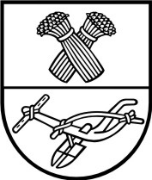 			ProjektasPANEVĖŽIO RAJONO SAVIVALDYBĖS TARYBA SPRENDIMASDĖL TURTO ĮGIJIMO PANEVĖŽIO RAJONO SAVIVALDYBĖS NUOSAVYBĖN2018 m. sausio 18 d. Nr. T-Panevėžys  	Vadovaudamasi Lietuvos Respublikos vietos savivaldos įstatymo 16 straipsnio 4 dalimi, Lietuvos Respublikos valstybės ir savivaldybių turto valdymo, naudojimo ir disponavimo juo įstatymo 6 straipsnio 5 punktu, Žemės, esamų pastatų ar kitų nekilnojamųjų daiktų pirkimų arba nuomos ar teisių į šiuos daiktus įsigijimų tvarkos aprašu, patvirtintu Lietuvos Respublikos Vyriausybės 2003 m. birželio 25 d. nutarimu Nr. 841 „Dėl Žemės, esamų pastatų ar kitų nekilnojamųjų daiktų pirkimų arba nuomos ar teisių į šiuos daiktus įsigijimų tvarkos aprašo patvirtinimo“, atsižvelgdama į 6582/136494 kultūros namų pastato pirkimo ekonominio ir socialinio pagrindimo sąlygas, patvirtintas Savivaldybės administracijos direktoriaus 2017 m. lapkričio 16 d. įsakymu Nr. A1-330 „Dėl 6582/136494 kultūros namų pastato pirkimo ekonominio ir socialinio pagrindimo sąlygų tvirtinimo“, Savivaldybės taryba n u s p r e n d ž i a:1. Įgyti Panevėžio rajono savivaldybės nuosavybėn nekilnojamąjį turtą – 6582/136494 kultūros namų pastato (unikalus Nr. 6697-0036-9018), esančio Panevėžio r. sav., Krekenavos mstl., Birutės a. 1.2. Įgalioti Panevėžio rajono savivaldybės administracijos direktorių pasirašyti Panevėžio rajono savivaldybės vardu dokumentus, reikalingus šio sprendimo 1 punkte nurodytam turtui įgyti.	Šis sprendimas gali būti skundžiamas Lietuvos Respublikos administracinių bylų teisenos įstatymo nustatyta tvarka.PANEVĖŽIO RAJONO SAVIVALDYBĖS ADMINISTRACIJOSEKONOMIKOS IR TURTO VALDYMO SKYRIUSPanevėžio rajono savivaldybės tarybaiAIŠKINAMASIS RAŠTAS DĖL SPRENDIMO „DĖL TURTO ĮGIJIMO PANEVĖŽIO RAJONO SAVIVALDYBĖS NUOSAVYBĖN“ PROJEKTO2017 m. sausio 12  d.Panevėžys	Projekto rengimą paskatinusios priežastys. 	Savivaldybės administracijos direktoriaus 2017 m. lapkričio 24 d. įsakymas Nr. A1-338 „Dėl Nekilnojamojo turto pirkimo neskelbiamų derybų būdu tvarkos aprašo patvirtinimo“, Savivaldybės administracijos direktoriaus 2017 m. lapkričio 16 d. įsakymas Nr. A1-330 „Dėl 6582/136494 kultūros namų pastato pirkimo ekonominio ir socialinio pagrindimo sąlygų tvirtinimo“.	Projekto rengimo esmė ir tikslai	Lietuvos Respublikos valstybės ir savivaldybių turto valdymo, naudojimo ir disponavimo juo įstatymo 6 straipsnio 5 punkte numatyta, kad Savivaldybė turtą įgyja pagal sandorius.	Kokių pozityvių rezultatų laukiama.Parengtas sprendimo projektas įgyti Panevėžio rajono savivaldybės nuosavybėn nekilnojamąjį turtą – 6582/136494 kultūros namų pastato (unikalus Nr. 6697-0036-9018), esančio Panevėžio r. sav., Krekenavos mstl., Birutės a. 1.	Galimos neigiamos pasekmės priėmus projektą, kokių priemonių reikėtų imtis, kad tokių pasekmių būtų išvengta.	Neigiamų pasekmių nenumatoma.	Kokius galiojančius teisės aktus būtina pakeisti ar panaikinti, priėmus teikiamą projektą. 	Nereikia.	Reikiami paskaičiavimai, išlaidų sąmatos bei finansavimo šaltiniai, reikalingi sprendimui įgyvendinti.	Sprendimo įgyvendinimui savivaldybės lėšų reikės 5 500 Eur.Vyr. specialistė									Jadvyga Balčienė